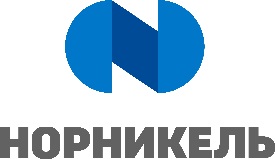 Приложение УТВЕРЖДЕН
распоряжением  
Первого вице-президента – Операционного директора
ПАО «ГМК «Норильский никель»
от 26.08.2020 № ГМК-02/017-рКОРПОРАТИВНАЯ ИНТЕГРИРОВАННАЯ СИСТЕМА МЕНЕДЖМЕНТАУПРАВЛЕНИЕ ПРОМЫШЛЕННОЙ БЕЗОПАСНОСТЬЮ И ОХРАНОЙ ТРУДА СТАНДАРТ ОРГАНИЗАЦИИПорядок организации проведения огневых работв ПАО «ГМК «Норильский никель»
Обозначение стандарта: СТО КИСМ 121-224-2020Введен впервые.Дата введения: 26.08.2020ПредисловиеСтандарт разработан специалистами Департамента промышленной безопасности и охраны труда Главного офиса ПАО «ГМК «Норильский никель» на основании требований международного стандарта ISO 45001:2018 «Системы менеджмента профессиональной безопасности и охраны здоровья. Требования и руководство по их применению».Область примененияСтандарт организации «Порядок организации проведения огневых работ в ПАО «ГМК «Норильский никель» (далее – Стандарт) устанавливает требования к организации проведения огневых работ, выполняемых на территории, в горных выработках, зданиях, сооружениях, помещениях и на других объектах защиты структурных подразделений филиалов ПАО «ГМК «Норильский никель» (далее – Компания) в целях обеспечения пожарной безопасности.Требования настоящего Стандарта распространяются на работников Компании, осуществляющих организацию проведения огневых работ, выполняемых работниками строительных, монтажных, ремонтных и других подрядных организаций на основании заключенных договоров, а также огневых работ, выполняемых собственным персоналом филиалов Компании.На объектах защиты, на которых ведомственными нормативными документами предъявляются дополнительные требования в области пожарной безопасности к организации проведения огневых работ, меры пожарной безопасности, предусмотренные настоящим Стандартом, должны применяться с учетом требований указанных нормативных документов. Необходимые дополнения должны быть учтены в распорядительных/ нормативно-методических документах филиалов Компании в области пожарной безопасности. Справочный перечень указанных объектов защиты и ведомственных нормативных документов в области пожарной безопасности приведен в Приложении А к настоящему Стандарту.Настоящий Стандарт является нормативно-техническим документом Компании. Внедрение настоящего Стандарта в подразделениях Компании осуществляется в порядке, установленном Стандартом организации «Внедрение стандартов в области промышленной безопасности и охраны труда».Владельцем устанавливаемых настоящим Стандартом правил является Представитель руководства ПАО «ГМК «Норильский никель» по вопросам менеджмента качества, экологии, охраны труда и промышленной безопасности – Первый вице-президент – Операционный директор.Основные правила документирования деятельности, документооборота и обеспечения сохранности документов в Главном офисе установлены в Инструкции по делопроизводству в Главном офисе ПАО «ГМК «Норильский никель» и в Положении о порядке формирования документального фонда и организации архивного дела в Главном офисе ПАО «ГМК «Норильский никель», в обособленных подразделениях – в локальных нормативных актах, регламентирующих делопроизводство и организацию архивного дела.Нормативные ссылкиПри разработке настоящего Стандарта были использованы следующие нормативные документы:Термины, определения и сокращенияАвтоматизированная система «Контроль, Управление, Безопасность» (АС КУБ): информационная система, реализованная на базе программного обеспечения SAP EHSM (Environmental, Health and Safety Management), предназначенная для осуществления сбора, обработки, учета и анализа информации в области промышленной безопасности и охраны труда в ПАО «ГМК «Норильский никель» и организациях корпоративной структуры, входящих в Группу компаний «Норильский никель».Взрывопожароопасные объекты: опасные производственные объекты, на которых производятся, используются, перерабатываются, образуются, хранятся, транспортируются, уничтожаются пожаровзрывоопасные вещества и материалы, и для которых обязательна разработка декларации о промышленной безопасности.Владелец правил: должностное лицо, ответственное за разработку (наличие), внедрение и соответствие требованиям правил выполнения закрепленной за ним деятельности. Внутриструктурное производственное подразделение: организационная единица (цех, участок и т.д.) производственного подразделения, осуществляющая производство продукции и/или услуг. Горение: экзотермическая реакция окисления вещества, сопровождающаяся по крайней мере одним из трех факторов: пламенем, свечением, выделением дыма.Дым: аэрозоль, образуемый жидкими и (или) твердыми продуктами неполного сгорания материалов.Запись (КИСМ): документ, содержащий сведения о достигнутых результатах или свидетельство осуществленной деятельности.Меры пожарной безопасности при проведении огневых работ: действия по обеспечению пожарной безопасности объекта защиты, на котором осуществляется проведение огневых работ.Место проведения огневых работ: рабочее место исполнителя (исполнителей) огневых работ на объекте защиты (на территории или в здании, сооружении), ограниченное координатами (этажи, отметки, ряды, оси) и/или указанием помещений.Наряд-допуск: письменное распоряжение на безопасное производство работы, оформленное на специальном бланке установленной формы с приложениями, определяющее содержание, место, время и условия ее выполнения, необходимые меры безопасности, состав бригады и лиц, ответственных за безопасность работы.Нормативно-технический документ: документ, устанавливающий комплекс норм, правил, требований к организации и совершенствованию производственно-технической деятельности Компании и утвержденный в установленном порядке.Объекты защиты: горные выработки, здания, сооружения, технологические установки, оборудование, агрегаты, транспортные средства и иное имущество Компании, к которым установлены или должны быть установлены требования пожарной безопасности для предотвращения пожара и защиты людей при пожаре.Огневые работы: производственные операции, связанные с применением открытого огня, искрообразованием, нагреванием до температуры, способной вызвать воспламенение веществ, материалов и конструкций.Опасность: объект, ситуация или действие, которые способны нанести вред человеку в виде травмы или ухудшения состояния здоровья или их сочетание.Ответственное лицо службы объекта: участвующий в процессе согласования огневых работ представитель службы (участка) внутриструктурного подразделения, в сфере ответственности которого находятся оборудование, технологические коммуникации, помещения, рядом с которыми планируется проведение огневых работ.Первичные средства пожаротушения: средства пожаротушения, используемые для борьбы с пожаром в начальной стадии его развития.Подрядчик (подрядная организация): сторона договора подряда, которая обязуется выполнить по заданию заказчика определенную работу с использованием собственных материалов или материалов заказчика за определенную плату и сдать результат заказчику.Пожар: неконтролируемое горение, причиняющее материальный ущерб, вред жизни и здоровью граждан, интересам общества и государства.Пожароопасность объекта: состояние объекта защиты, которое характеризуется возможностью возникновения и развития пожара, а также воздействия на людей и имущество опасных факторов пожара.Постоянные места проведения огневых работ: места проведения огневых работ, организуемые в специально оборудованных помещениях или на открытых площадках, на которых исключено образование взрывопожароопасных концентраций паров опасных веществ (вне взрывоопасных зон), ежедневно выполняются огневые работы и предусмотрены меры пожарной безопасности на весь период времени их выполнения.Производственное подразделение: подразделения филиалов Компании, вовлеченные в процесс производства продукции и оказания услуг Компании, имеющие собственную организационную структуру, планы, персонал.Регистрационный номер наряда-допуска на выполнение огневых работ: уникальный номер наряда-допуска, который присваивается автоматически при переводе статуса наряда-допуска в «Открыт» в АС КУБ. Регистрационный номер состоит из трех групп знаков, разделенных тире (дефисом), вида AAAA-BBCC-DDDDDD. Первая группа знаков (АААА) представляет собой цифровой код, который идентифицирует балансовую единицу. Вторая группа знаков состоит из двух частей, первая из которых (BB) идентифицирует огневые работы и имеет буквенное обозначение ОР, а вторая (CC) обозначает год регистрации наряда-допуска и содержит числа от 01 до 99. Третья группа знаков является цифрой, содержит числа от 000001 до 999999 и представляет собой порядковый номер наряда-допуска в порядке его учета (регистрации) в АС КУБ.В настоящем Стандарте применены следующие обозначения и сокращения:Виды огневых работК огневым работам относятся:Газо- и электросварочные работы.Газо- и электрорезательные работы.Бензино- и керосинорезательные работы.Работы с паяльной лампой.Огневой разогрев смолы, битума, мастик.Резка металла механизированным инструментом.Иные работы, связанные с применением открытого огня, искрообразованием и нагреванием до температуры, способной вызвать воспламенение материалов и конструкций.Общие требования к организации мест проведения огневых работМеста проведения огневых работ могут быть постоянными и временными.Постоянные места проведения огневых работ на объектах защиты могут быть организованы:на открытых площадках, на которых отсутствуют горючие материалы и исключено образование взрывопожароопасных концентраций паров опасных веществ;в специально оборудованных сухих помещениях категорий Г (умеренная пожароопасность) и Д (пониженная пожароопасность) по пожарной опасности, находящихся за пределами пожароопасных и взрывоопасных зон, с наличием устройств местной вытяжной вентиляции.Запрещается оборудование постоянных мест проведения огневых работ:в горных выработках шахт / рудников;в зданиях, помещениях и сооружениях следующих категорий по пожарной и взрывопожарной опасности: повышенная взрывопожароопасность (А), взрывопожароопасность (Б), пожароопасность (В1-В4).На постоянных местах огневые работы проводятся без оформления наряда-допуска, если иное не установлено нормативными правовыми актами в области пожарной безопасности для отдельных объектов защиты.Перечень постоянных мест проведения огневых работ формируется по каждому ВСП и утверждается РД руководителя подразделения филиала Компании, если иное не установлено нормативными правовыми актами в области пожарной безопасности для отдельных объектов защиты. В РД должны быть указаны руководители (специалисты) ВСП, на которых возлагается ответственность за правильную организацию и пожарную безопасность проведения огневых работ на постоянных местах. Актуализация перечня постоянных мест проведения огневых работ осуществляется по мере необходимости руководителем ВСП или его заместителем, ответственным за пожарную безопасность.Места проведения огневых работ, не вошедшие в данный перечень, относятся к временным местам проведения огневых работ.Постоянные места проведения огневых работ оснащаются огнетушителями и иными средствами пожаротушения в соответствии с Приложением 1 к «Правилам противопожарного режима в Российской Федерации», утвержденным постановлением Правительства РФ от 25.04.2012 № 390.К временным местам проведения огневых работ относятся места, на которых огневые работы выполняются периодически и связаны с ремонтом оборудования, трубопроводов и иных коммуникаций, зданий и сооружений, а также с подключением к действующим коммуникациям законченных строительством объектов.На временных местах проведение огневых работ производится с оформлением наряда-допуска по форме, указанной в Приложении Б к настоящему Стандарту, в котором должны указываться требования к подготовке места и к проведению огневых работ. Конкретное содержание вносимых в наряд-допуск требований определяется «Правилами противопожарного режима в Российской Федерации» в зависимости от вида выполняемых огневых работ и иными нормативными правовыми документами в области пожарной безопасности.Огневые работы на действующих взрывопожароопасных объектах защиты филиалов Компании допускаются в исключительных случаях, когда отсутствует возможность их проведения в специально отведенных для этой цели постоянных местах, и проводятся с оформлением наряда-допуска по форме, указанной в Приложении Б к настоящему Стандарту и с соблюдением требований, установленных нормативными правовыми актами в области пожарной безопасности. С целью проведения огневых работ на производственных участках, технологических линиях, оборудовании, в отдельно стоящих зданиях, сооружениях, в которых полностью прекращены технологические работы, а также на участках, расположенных вне действующих цехов, выведенных из эксплуатации и выделенных для выполнения работ силами подрядной организации, данные объекты передаются подрядной организации по акту-допуску в соответствии с требованиями Стандарта организации «Система управления промышленной безопасностью и охраной труда. Порядок организации и выполнения работ повышенной опасности в ПАО «ГМК «Норильский никель». В указанном случае наряд-допуск оформляется подрядной организацией, если иные требования не установлены нормативными правовыми актами в области пожарной безопасности для отдельных объектов защиты.Квалификационные требования к участникам организации и проведения огневых работ К проведению электросварочных работ допускаются лица, прошедшие специальную профессиональную подготовку и имеющие квалификационное удостоверение по профессии (смежной специальности) электросварщик, электрогазосварщик и свидетельство о прохождении ПТМ.К проведению сварочных работ в горных выработках, в копрах и надшахтных зданиях допускаются электросварщики (электрогазосварщики), имеющие удостоверения на право производства сварочных работ на рудниках (шахтах), прошедшие специальный инструктаж по технике пожарной безопасности и имеющие свидетельство о прохождении ПТМ.К проведению газопламенных работ с применением горючих газов и жидкого горючего (газовая сварка и резка, работа с керосинорезом) допускаются лица, прошедшие специальную подготовку и имеющие квалификационное удостоверение по профессии (смежной специальности) электрогазосварщик, газосварщик, газорезчик и свидетельство о прохождении ПТМ.К проведению кровельных работ газопламенным способом с применением горелки инжекторной кровельной или газовой горелки допускаются лица, имеющие квалификационное удостоверение по профессии (смежной специальности) кровельщик, обладающие необходимыми знаниями и умениями для работы с применением горелки инжекторной кровельной или газовой горелки, имющие свидетельство о прохождении ПТМ.К проведению огневых работ, связанных с использованием паяльной лампы, допускаются лица, имеющие квалификационные удостоверения, обладающие необходимыми знаниями и умениями для работы с применением паяльной лампы, имеющие свидетельство о прохождении ПТМ.К проведению огневых работ, связанных с механической обработкой металла с образованием искр, допускаются лица, имеющие квалификационное удостоверение по профессии (смежной специальности), обладающие необходимыми знаниями и умениями для работы с применением ручного электрифицированного инструмента, ручного переносного абразивного инструмента, имеющие свидетельство о прохождении ПТМ.К огневому разогреву или варке смолы, битума, мастики допускаются лица, прошедшие специальную подготовку и имеющие квалификационное удостоверение по профессии (смежной специальности) кровельщик и свидетельство о прохождении ПТМ.Исполнители огневых работ из числа работников Компании и подрядных организаций допускаются к проведению огневых работ на объектах подразделений филиалов Компании при наличии свидетельства о прохождении обучения мерам пожарной безопасности в объеме ПТМ по Специальной программе для исполнителей огневых работ, согласованной с руководителями территориальных органов МЧС России в установленном порядке.Ответственные лица (выдающие наряд-допуск на выполнение огневых работ, согласовывающие проведение огневых работ, руководители огневых работ) из числа работников Компании и подрядных организаций допускаются к выполнению обязанностей, связанных с организацией и проведением огневых работ на объектах подразделений филиалов Компании, при наличии свидетельств о прохождении обучения мерам пожарной безопасности в объеме ПТМ по программе «Пожарно-технический минимум для инженерно-технических работников, связанных с проведением огневых работ», согласованной с руководителями территориальных ОНД МЧС России в соответствии с Приказом МЧС от 12.12.2007 №645. Периодичность обучения ответственных лиц по программе ПТМ – 1 (один) раз в год.Руководители и исполнители огневых работ, включая работников Компании и подрядных организаций, обязаны получить вводный, первичный (повторный) противопожарные инструктажи на объекте в подразделении филиала Компании, где планируется проведение огневых работ, с регистрацией в «Журнале учета проведения инструктажей по пожарной безопасности» в установленном в филиале Компании порядке. На объектах защиты, переданных подрядной организации по акту-допуску, первичный и повторный противопожарный инструктажи проводятся подрядной организацией, если иное не установлено нормативными правовыми актами в области пожарной безопасности для отдельных объектов защиты.Порядок оформления наряда-допуска на проведение огневых работПеред проведением огневых работ подрядными организациями на объектах защиты филиала Компании должны быть предоставлены копии РД подрядных организаций о назначении руководителей и исполнителей огневых работ.При проведении подрядной организацией огневых работ на одном объекте защиты несколькими звеньями в сменном режиме, для руководства каждым звеном должен быть назначен собственный руководитель огневых работ, при этом каждому звену выдается отдельный наряд-допуск, действительный в течение одной смены.Право регистрации и выдачи наряда-допуска на проведение огневых работ, если иное не установлено нормативными правовыми актами в области пожарной безопасности для отдельных объектов защиты, предоставляется:начальнику ВСП, его заместителям и лицам, их замещающим;начальнику участка (отделения, передела и т.д.), его заместителям и лицам, их замещающим.Перечни должностных лиц, имеющих право выдачи нарядов-допусков, право допуска к проведению огневых работ (с указанием должности, ФИО работника и наименования ВСП), утверждаются РД по ПП.Оформление (заполнение) наряда-допуска на проведение огневых работ в ВСП осуществляется в АС КУБ лицом, имеющим право выдачи нарядов-допусков, либо, по его указанию, начальником смены (старшим по смене), осуществляющим допуск исполнителей огневых работ.В п. 1 наряда-допуска указывается наименование подрядной организации, выполняющей огневые работы, должность и Ф.И.О. руководителя огневых работ, дата выдачи наряда-допуска.В п. 2 наряда-допуска указывается общее наименование ремонтных, строительных и иных работ, в ходе которых выполняются огневые работы, а также конкретный вид выполняемых огневых работ в соответствии с классификацией, приведенной в разделе 4 настоящего Стандарта. В п. 3 наряда-допуска указывается место проведения огневых работ, включая наименование отделения / объекта защиты, при необходимости – координаты места проведения работ (оси, ряды, отметки).В п. 4 наряда-допуска указываются исполнители огневых работ, с которыми руководитель огневых работ проводит инструктаж о мерах пожарной безопасности, что подтверждается его подписью и подписями исполнителей огневых работ. В п. 5 наряда-допуска указывается планируемое время (срок) проведения огневых работ. Наряд-допуск оформляется на одну рабочую смену. Если эти работы не закончены в установленный срок, то наряд-допуск может быть продлен руководителем ВСП, где проводятся огневые работы, или лицом, его замещающим, но не более чем на одну смену. При определении времени (срока) проведения огневых работ и продления действия наряда-допуска учитываются специальные требования нормативных правовых актов в области пожарной безопасности, предъявляемые к отдельным объектам защиты. В п. 6 наряда-допуска указываются организационные и технические меры пожарной безопасности, осуществляемые при подготовке места проведения огневых работ, а также должностные лица, ответственные за их выполнение. В п. 7 наряда-допуска указывается должность, Ф.И.О. и подпись лица, выдавшего наряд-допуск, дата выдачи наряда-допуска.Факт получения наряда-допуска руководителем работ с указанием даты получения подтверждается его подписью в п. 7 наряда-допуска.Также в п. 7 наряда-допуска указываются ответственные лица, с которыми должен быть согласован наряд-допуск:начальник смены (старший по смене) на объекте защиты, на котором планируется проведение огневых работ, осуществляющий допуск (в т.ч. ежедневный/ ежесменный допуск и допуск после приостановки работ) к проведению огневых работ (в т.ч. на период их продления);лицо ведомственного надзора за пожарной безопасностью (при наличии указанного лица в ПП/ВСП);ответственное лицо службы объекта защиты, в сфере ответственности которой находятся оборудование, технологические коммуникации, помещения, рядом с которыми планируется проведение огневых работ.Организация согласования наряда-допуска с указанными лицами возлагается на лицо, выдающее наряд-допуск. Подписи ответственных лиц о согласовании огневых работ с указанием даты согласования вносятся в п. 7 наряда-допуска. Контроль за выполнением организационных и технических мер пожарной безопасности, выполняемых при подготовке места проведения огневых работ, осуществляется начальником смены (старшим по смене).Руководитель работ своей подписью в п. 8 наряда-допуска подтверждает факт подготовки места к проведению огневых работ с указанием даты и времени.Ответственные лица, согласовавшие наряд-допуск (в соответствии с п. 7 наряда-допуска), в п. 8 наряда-допуска подтверждают своей подписью возможность производства работ. В п. 9 наряда-допуска регистрируется ежесменный допуск к работе и ее окончание.Начальник смены (старший по смене) по месту проведения огневых работ проверяет выполнение мероприятий по обеспечению пожарной безопасности места проведения огневых работ, предусмотренных нарядом-допуском, и расписывается в п. 9 наряда-допуска.Руководитель огневых работ расписывается в п. 9 наряда-допуска при приемке и сдаче места проведения огневых работ.Данные о ежесменном допуске (о принятии и сдаче места проведения огневых работ) должны быть введены в АС КУБ начальником смены (старшим по смене) незамедлительно после допуска/ вывода исполнителей огневых работ с места проведения огневых работ. При перерыве в работе в течение одной смены (обеденный перерыв, перерыв по условиям производства работ) наряд-допуск остается у руководителя огневых работ, исполнители огневых работ после перерыва приступают к работе по его разрешению. После окончания работы в конце смены и приведения рабочего места в порядок руководитель огневых работ сдает наряд-допуск начальнику смены (старшему по смене). К прерванным работам можно приступить только после получения наряда-допуска. Начальник смены (старший по смене) объекта защиты, на котором производятся огневые работы, окончивший работу ранее бригады, выполняющей огневые работы, закрывает допуск бригаде с внесением соответствующих записей в п. 9 наряда-допуска. В п. 10 наряда-допуска фиксируется продление наряда-допуска. Допускается единожды продлевать наряд-допуск на срок, не превышающий первоначальный.Данные о продлении наряда-допуска должны быть введены в АС КУБ лицом, выдавшим (продлившим) наряд-допуск, до выполнения работ (с учетом продленного срока). При изменении состава бригады руководитель огневых работ обязан проинструктировать рабочих, вновь введенных в бригаду, с записью в п. 11 наряда-допуска.Данные об изменениях в составе бригады должны быть введены в АС КУБ начальником смены (старшим по смене) незамедлительно после осуществления допуска. Закрытие наряда-допуска оформляется подписями руководителя огневых работ и начальника смены (старшего по смене) в п. 12 наряда-допуска.Данные о закрытии наряда-допуска и его приемке должны быть подтверждены в АС КУБ, лицом, выдавшим наряд-допуск. Закрытый наряд-допуск хранится в течение 1 (одного) года со дня его закрытия у лица, выдавшего наряд-допуск на проведение огневых работ. Учет (регистрация) нарядов-допусков производится в АС КУБ путем присвоения регистрационного номера каждому наряду-допуску. В ПП филиалов Компании, в которых не внедрена АС КУБ, учет (регистрация) нарядов-допусков производится  на бумажном носителе - в Журнале регистрации нарядов-допусков на выполнение огневых работ, форма которого приведена в Приложении В к настоящему Стандарту. Необходимое количество Журналов регистрации выдачи нарядов-допусков, а также места их хранения определяются РД ПП филиала Компании. Наряд-допуск печатается в 2 (двух) экземплярах по форме, определенной Приложением Б к настоящему Стандарту. Каждый экземпляр подписывается лицом, выдающим наряд-допуск.Исправления и подчистки в наряде-допуске запрещены.Один экземпляр наряда-допуска получает руководитель огневых работ.Второй экземпляр наряда-допуска получает начальник смены (старший по смене) для организации контроля за подготовкой места производства работ и контроля за местом проведения огневых работ по их окончании. Утверждение наряда-допуска (если это требуется нормативными правовыми актами в области пожарной безопасности) осуществляется техническим руководителем ПП. При утрате наряда-допуска или его повреждении, повлекшем утрату информации, огневые работы должны быть прекращены, а поврежденный наряд-допуск изъят. Для продолжения огневых работ должен быть оформлен новый наряд-допуск, а допуск исполнителей огневых работ к их проведению должен быть осуществлен заново. Координация комплекса мероприятий по поддержке работоспособности АС КУБ, предоставлению и разграничению доступа, поддержке информационного обмена с внешними системами, устранению инцидентов обеспечивается Единой службой поддержки сервисов на основании запросов, оформляемых через Единый портал самообслуживания.Обязанности и ответственность должностных лиц, связанных с проведением огневых работОбязанности и ответственность лица, выдающего и регистрирующего наряд-допуск.Лицо, выдающее и регистрирующее наряд-допуск:Назначает руководителя и исполнителей огневых работ.Устанавливает меры пожарной безопасности при подготовке места проведения огневых работ.Создает проект наряда-допуска в АС КУБ.Открывает наряд-допуск в АС КУБ.Печатает наряд-допуск в 2 (двух) экземплярах на бумажном носителе.Обеспечивает рассмотрение и согласование наряда-допуска с ответственными лицами, перечисленными в п. 8.12 настоящего Стандарта.Определяет необходимость согласования наряда-допуска с представителями иных служб, объекты защиты которых расположены в опасной зоне проведения огневых работ или рядом с ней, обеспечивает рассмотрение наряда-допуска данными представителями.Определяет опасную зону, границы которой обозначаются временным ограждением/ сигнальной разметкой и запрещающим знаком «Проход запрещен» в соответствии с ГОСТ 12.4.026-2015.Определяет время контроля места проведения огневых работ по их окончании (не менее 3-х часов с учетом требований, установленных нормативными правовыми актами в области пожарной безопасности для отдельных объектов защиты).Регистрирует в АС КУБ данные о продлении срока действия наряда-допуска.Закрывает наряд-допуск в АС КУБ.Лицо, выдающее и регистрирующее наряд-допуск несет ответственность за:Достаточность предусмотренных в наряде-допуске мероприятий по обеспечению пожарной безопасности места проведения огневых работ и их выполнение.Достоверность, полноту и точность отражения данных о наряде-допуске в АС КУБ.Достоверность, полноту и точность отражения данных о продлении наряда-допуска в АС КУБ.Своевременность внесения данных в АС КУБ о продлении наряда-допуска.Своевременность закрытия наряда-допуска в АС КУБ.Организацию контроля места проведения огневых работ по их окончании.Обязанности и ответственность начальника смены (старшего по смене) объекта защиты, на котором планируется проведение огневых работ.Начальник смены (старший по смене) объекта защиты, на котором планируется проведение огневых работ:Создает по поручению лица, выдающего наряд-допуск, проект наряда-допуска в АС КУБ.Проверяет выполнение мероприятий, указанных в наряде-допуске, перед допуском руководителя и исполнителей огневых работ к их проведению.Регистрирует в АС КУБ данные об изменениях состава бригады, определенного соответствующим нарядом-допуском.Регистрирует в АС КУБ данные об ежесменном допуске исполнителей огневых работ.Обеспечивает контроль места проведения огневых работ по их окончании в течение времени, указанного в п. 6 наряда-допуска.Регистрирует в АС КУБ данные о завершении работ по наряду-допуску.Контролирует проведение огневых работ в течение смены. Обязан прекратить производство огневых работ и изъять наряд-допуск у руководителя огневых работ, если обнаружено несоответствие фактического состояния условий проведения огневых работ требованиям пожарной безопасности. Возобновление работ производится по разрешению начальника смены (старшего по смене) после проверки выполнения всех мероприятий, обеспечивающих пожарную безопасность объекта защиты, и при возвращении наряда-допуска руководителю огневых работ.Начальник смены (старший по смене) объекта защиты, на котором планируется проведение огневых работ, несет ответственность за:Выполнение мероприятий в части подготовки оборудования, помещений, зданий, территории для безопасного проведения огневых работ.Достоверность, полноту и точность отражения данных об ежесменном допуске в АС КУБ.Своевременность внесения данных в АС КУБ об ежесменном допуске.Достоверность, полноту и точность отражения данных в АС КУБ о завершении работ по наряду-допуску.Контроль места проведения огневых работ по их окончании.Обязанности и ответственность руководителя огневых работ.Руководитель огневых работ обязан:Проверить наличие удостоверения о прохождении обучения по программе ПТМ и иных квалификационных документов, предусмотренных нормативными правовыми актами у исполнителей огневых работ.Осуществлять контроль работы исполнителей огневых работ путем периодических посещений места их проведения и прекращать проведение огневых работ при обнаружении нарушений требований пожарной безопасности, в том числе, не указанных в наряде-допуске, которые могут привести к загоранию.Обеспечить контроль места проведения огневых работ в течение перерыва на обед.Контролировать место установки электросварочного оборудования и зону прокладки сварочных кабелей в сырых помещениях в части обеспечения безопасности исполнителей огневых работ и иных работников.Поставить наблюдающего из числа исполнителей огневых работ при проведении огневых работ на высоте, а также в помещениях или на оборудовании со сложными объемно-планировочными и конструктивными решениями, для контроля разлета искр и окалины при проведении огневых работ в границах опасной зоны с учетом наличия специальных щитов и временного ограждения.Контролировать правильность использования спецодежды и средств индивидуальной защиты исполнителями огневых работ, исправность оборудования и инструмента, которые применяются при проведении огневых работ.По окончании производства огневых работ (ежесменно) совместно с начальником смены (старшим по смене) по месту проведения огневых работ проверить место работы на предмет возможности возникновения загорания и оценки качества уборки рабочего места и снятия временного ограждения.Прекратить производство огневых работ, если обнаружено несоответствие фактического состояния условий проведения огневых работ требованиям пожарной безопасности и не обеспечивается безопасность исполнителей огневых работ и иных работников, в том числе при установке электросварочного оборудования в сырых помещениях. Сообщить начальнику смены (старшему по смене) по месту проведения огневых работ о нарушениях требований пожарной безопасности. Проведение работ возобновляется по разрешению начальника смены (старшего по смене) по месту проведения огневых работ после проверки выполнения всех мероприятий, обеспечивающих пожарную безопасность объекта защиты и безопасность работников, и возвращения наряда-допуска руководителю огневых работ.Руководитель огневых работ несет ответственность за:Проверку наличия документов, подтверждающих необходимую квалификацию исполнителей огневых работ.Выполнение мероприятий по обеспечению пожарной безопасности при проведении огневых работ.Безопасность исполнителей огневых работ и иных работников при установке электросварочного оборудования на объекте защиты, в том числе в сырых помещениях.Организацию контроля места проведения огневых работ по их окончанию (в случае его ответственности, указанной в наряде-допуске).Исполнители огневых работ обязаны:Иметь при себе удостоверение о прохождении обучения в объеме ПТМ и копию квалификационного удостоверения (диплома), подтверждающего право выполнения определенного вида (видов) огневых работ.Получить противопожарный инструктаж по безопасному проведению огневых работ и расписаться в наряде-допуске.Ознакомиться с объемом работ на месте предстоящего проведения огневых работ.Соблюдать меры пожарной безопасности, предусмотренные нарядом-допуском.Проводить огневые работы в пределах установленной границы опасной зоны.Пользоваться при работе исправным инструментом, работать в спецодежде и спецобуви, уметь пользоваться средствами защиты и, при необходимости, своевременно их применять.Уметь пользоваться первичными средствами пожаротушения, пожарным инвентарем и в случае возникновения пожара немедленно принять меры по вызову пожарной охраны по телефону 101 (112) и принять посильные меры для ликвидации загорания.Тщательно осмотреть после окончания огневых работ место их проведения, смежные помещения и иные помещения в случае, если это предусмотрено требованиями нормативных правовых актов в области пожарной безопасности для отдельных объектов, и устранить выявленные нарушения, которые могут привести к возникновению пожара, к травмам и авариям.Немедленно прекращать огневые работы при возникновении опасной ситуации, в том числе по указанию руководителя огневых работ, начальника смены (старшего по смене) по месту проведения огневых работ, лица ведомственного надзора за пожарной безопасностью.Выдающие наряд-допуск, ответственные лица за пожарную безопасность объектов защиты, руководители огневых работ, исполнители огневых работ, иные работники, связанные с организацией и проведением огневых работ, при обнаружении пожара или признаков горения (задымление, запах гари, повышение температуры воздуха и др.) осуществляют немедленное информирование о пожаре в пожарную охрану.Регистрация, учет и хранение записейРегистрацию, учет и хранение записей осуществляют ВСП, ПП, филиалы и Компания в соответствии с в соответствии с Стандартом организации «Управление документами Корпоративной интегрированной системы менеджмента в области качества, экологии, промышленной безопасности и охраны труда. Общие положения», а также в соответствии с нормативными документами, действующими в филиалах Компании.Записями являются:перечень постоянных мест проведения огневых работ;РД, утверждающий перечень должностных лиц, имеющих право выдачи нарядов-допусков и право допуска к проведению огневых работ;РД, определяющий необходимое количество Журналов регистрации выдачи нарядов-допусков на бумажном носителе;журнал регистрации выдачи нарядов-допусков на выполнение огневых работ;наряд-допуск на выполнение огневых работ.ОтветственностьОтветственность за ненадлежащую организацию и неосуществление контроля исполнения требований настоящего Стандарта несет директор Департамента промышленной безопасности и охраны труда.Ответственность за несвоевременное внесение изменений и дополнений в настоящий Стандарт несет директор Департамента промышленной безопасности и охраны труда.Ответственность за неосуществление организации, разработки и реализации мер по обеспечению безопасности при выполнении огневых работ на объектах защиты подразделений филиала Компании несут руководители филиалов Компании и должностные лица, назначенные руководителями филиалов Компании или уполномоченными ими заместителями, ответственными за обеспечение пожарной безопасности.Ответственность за неосуществление организации работ и контроля их исполнения в соответствии с требованиями настоящего Стандарта несут руководители ПП.Приложение А
(справочное)

Перечень объектов защиты,				на которых ведомственными нормативными документами предъявляются дополнительные требования в области пожарной безопасности к организации проведения огневых работПриложение Б
(обязательное)

Форма наряда-допуска на выполнение огневых работ		Организация:______________                                           УТВЕРЖДАЮПредприятие:______________                                  ____________________________Цех:______________________                                      (руководитель или лицо,	
                                                                                                                 ответственное за пожарную	
                                                                                                               безопасность, должность, ф.и.о.)                                                                               __________________________                                                                                                   (подпись)                                                                                   «___»  ___________ 20__ г.НАРЯД-ДОПУСК № _______на выполнение огневых работВыдан (кому): ______________________________________________________________________________________________________________________________(организация, должность руководителя работ, ответственного за проведение работ, ф.и.о., дата)На выполнение работ: _______________________________________________                                                   (указывается характер и содержание работы)______________________________________________________________________Место проведения работ: _______________________________________________                                                       (отделение, участок, установка, аппарат, выработка, помещение)______________________________________________________________________Состав исполнителей работ:Планируемое время проведения работ:Начало ____________ время ___________ датаОкончание _________ время ___________ датаМеры по обеспечению пожарной безопасности места (мест) проведения работ: ______________________________________________________________________(указываются организационные и технические меры пожарной безопасности,______________________________________________________________________осуществляемые при подготовке места проведения работ)Наряд-допуск выдан: ______________________________________________________________________                                  (должность и ф.и.о. лица, выдавшего наряд-допуск, подпись, дата)______________________________________________________________________Наряд-допуск получен: _________________________________________________(подпись руководителя работ, дата)Согласовано со службами объекта, на котором будут производиться огневые работы: ______________________________________________________________(должность и ф.и.о. начальника смены (старшего по смене), подпись, дата)______________________________________________________________________         (должность и ф.и.о. лица ведомственного надзора за пожарной безопасностью, подпись, дата) ______________________________________________________________________                  (наименование службы, должность и ф.и.о. ответственного лица, подпись, дата)______________________________________________________________________                  (наименование службы, должность и ф.и.о. ответственного лица, подпись, дата)Место проведения работ подготовлено:Руководитель работ: ______________________________________________________________________(подпись, дата, время)Возможность производства работ согласована (в соответствии с пунктом 7):______________________________________________________________________(должность и ф.и.о. начальника смены (старшего по смене), подпись, дата)______________________________________________________________________         (должность и ф.и.о. лица ведомственного надзора за пожарной безопасностью, подпись, дата) ______________________________________________________________________                  (наименование службы, должность и ф.и.о. ответственного лица, подпись, дата)______________________________________________________________________                  (наименование службы, должность и ф.и.о. ответственного лица, подпись, дата)9. Ежедневный допуск к работе и время ее окончания:10. Продление наряда-допуска согласовано (в соответствии с пунктом 7):______________________________________________________________________(должность и ф.и.о. лица, выдавшего наряд-допуск, подпись, дата)______________________________________________________________________(должность и ф.и.о. начальника смены (старшего по смене), подпись, дата)______________________________________________________________________         (должность и ф.и.о. лица ведомственного надзора за пожарной безопасностью, подпись, дата) ______________________________________________________________________                  (наименование службы, должность и ф.и.о. ответственного лица, подпись, дата)______________________________________________________________________                  (наименование службы, должность и ф.и.о. ответственного лица, подпись, дата)11. Изменение состава бригады исполнителей:12. Работа выполнена в полном объеме, рабочие места приведены в порядок, инструмент и материалы убраны, люди выведены, наряд-допуск закрыт:______________________________________________________________________(руководитель работ, подпись, дата, время)______________________________________________________________________(начальник смены (старший по смене) по месту проведения работ, ф.и.о., подпись, дата, время)Приложение В
(обязательное)

Форма Журнала регистрации нарядов-допусков на выполнение огневых работ						Ж У Р Н А Лрегистрации нарядов-допусков на выполнение огневых работЛист регистрации изменений документаот 21.07.1997 № 116-ФЗ Федеральный закон «О промышленной безопасности опасных производственных объектов»от 21.12.1994 № 69-ФЗ Федеральный закон «О пожарной безопасности»от 22.07.2008 № 123-ФЗФедеральный закон «Технический регламент о требованиях пожарной безопасности»от 25.04.2012 № 390Постановление Правительства Российской Федерации «О противопожарном режиме» (вместе с «Правилами противопожарного режима в Российской Федерации»)от 14.10.2014 № 463Приказ Федеральной службы по экологическому, технологическому и атомному надзору «Об утверждении Федеральных норм и правил в области промышленной безопасности «Инструкция по ведению огневых работ в горных выработках, надшахтных зданиях шахт и углеобогатительных фабриках» от 20.11.2017 № 485Приказ Федеральной службы по экологическому, технологическому и атомному надзору «Об утверждении Федеральных норм и правил в области промышленной безопасности «Правила безопасного ведения газоопасных, огневых и ремонтных работ»от 25.11.1985«Правила пожарной безопасности в нефтяной промышленности. ППБО-85» (утверждены Министерством нефтяной промышленности СССР) от 03.04.1997«Правила техники безопасности при эксплуатации тепломеханического оборудования электростанций и тепловых сетей. РД 34.03.201-97» (утверждены  Министерством топлива и энергетики Российской Федерации)от 24.12.2002 № 158Приказ Министерства транспорта Российской Федерации «Об утверждении Правил пожарной безопасности на судах внутреннего водного транспорта Российской Федерации»от 31.10.2003 № 10Постановление Министерства транспорта Российской Федерации «О Правилах пожарной безопасности на морских судах»от 12.02.2004 № 12Постановление Министерства транспорта Российской Федерации «О правилах пожарной безопасности при проведении огневых работ на судах, находящихся у причалов морских портов и судоремонтных предприятий»от 30.06.2003 № 263Приказ Минэнерго России «Об утверждении Инструкции о мерах пожарной безопасности при проведении огневых работ на энергетических предприятиях» 
(СО 153-34.03.305-2003)ГОСТ Р 1.4-2004Стандартизация в Российской Федерации. Стандарты организаций. Общие положенияГОСТ 12.1.033-81Государственный стандарт Союза ССР. Система стандартов безопасности труда. Пожарная безопасность. Термины и определенияГОСТ 12.4.026-2015Межгосударственный стандарт. Система стандартов безопасности труда. Цвета сигнальные, знаки безопасности и разметка сигнальная. Назначение и правила применения. Общие технические требования и характеристики. Методы испытанийISO 45001:2018Международный стандарт. Системы менеджмента  охраны здоровья и обеспечения безопасности труда. Требования и руководство по их применению СТО КИСМ 121-209-2014Стандарт организации «Внедрение стандартов в области промышленной безопасности и охраны труда»СТО КИСМ 121-217-2020Стандарт организации «Система управления промышленной безопасностью и охраной труда. Порядок организации и выполнения работ повышенной опасности в ПАО «ГМК «Норильский никель»СТО КИСМ 140-001-2010Стандарт организации «Управление документами Корпоративной интегрированной системы менеджмента в области качества, экологии, промышленной безопасности и охраны труда. Общие положения»П ГО 42-004-2019Положение о порядке формирования документального фонда и организации архивного дела в Главном офисе ПАО «ГМК «Норильский никель»И ГО 42-003-2019Инструкция по делопроизводству в Главном офисе 
ПАО «ГМК «Норильский никель» В настоящем Стандарте применены следующие термины с соответствующими определениями:АС КУБАвтоматизированная система «Контроль, Управление, Безопасность»Автоматизированная система «Контроль, Управление, Безопасность»ВСПВнутриструктурное подразделениеВнутриструктурное подразделениеКомпанияПАО «ГМК «Норильский никель»Наряд-допускНаряд-допуск на выполнение огневых работРаботникФизическое лицо, которое находится с Компанией в трудовых отношениях, оформленных в соответствии с трудовым законодательством Российской ФедерацииРДРаспорядительный документПППроизводственное подразделениеПТМПожарно-технический минимумСТОСтандарт организации№ ппВиды объектов защитыВедомственные нормативные документы, регламентирующие организацию проведения огневых работ1.Горные выработки шахт, опасные по газу и пылиФедеральные нормы и правила в области промышленной безопасности «Инструкция по ведению огневых работ в горных выработках, надшахтных зданиях шахт и углеобогатительных фабриках»2.Взрывопожароопасные производственные объектыФедеральные нормы и правила в области промышленной безопасности «Правила безопасного ведения газоопасных, огневых и ремонтных работ»3.Объекты защиты энергетических предприятийПравила пожарной безопасности для энергетических предприятий» РД 153-34.0-03.301-00 (ВППБ 01-02-95*).«Инструкция о мерах пожарной безопасности при проведении огневых работ на энергетических предприятиях» СО 153-34.03.305-20034.Объекты защиты электростанций и тепловых сетей«Правила техники безопасности при эксплуатации тепломеханического оборудования электростанций и тепловых сетей» РД 34.03.201-975.Объекты защиты нефтяной промышленности«Правила пожарной безопасности в нефтяной промышленности» (ППБО-85)6Суда внутреннего водного транспорта«Правила пожарной безопасности на судах внутреннего водного транспорта Российской Федерации»7.Морские суда«Правила пожарной безопасности на морских судах».«Правила пожарной безопасности при проведении огневых работ на судах, находящихся у причалов морских портов и судоремонтных предприятий»Nп/пФ.И.ОПрофессияИнструктаж о мерах пожарной безопасности получилИнструктаж о мерах пожарной безопасности получилИнструктаж о мерах пожарной безопасности провел (подпись руководителя работ)Nп/пФ.И.ОПрофессияПодписьДатаИнструктаж о мерах пожарной безопасности провел (подпись руководителя работ)Рабочее место подготовлено,исполнители допущены к работеРабочее место подготовлено,исполнители допущены к работеРабочее место подготовлено,исполнители допущены к работеРабота закончена, исполнители удалены с рабочего местаРабота закончена, исполнители удалены с рабочего местаРабота закончена, исполнители удалены с рабочего местаф.и.о., подпись лица, осуществлявшего контроль места проведения огневых работ по их окончанииДата,времяПодпись руководителя работПодпись начальника смены (старшего по смене)Дата,времяПодпись руководителя работПодпись начальника смены (старшего по смене)ф.и.о., подпись лица, осуществлявшего контроль места проведения огневых работ по их окончанииВведен в состав бригадыВведен в состав бригадыВведен в состав бригадыВведен в состав бригадыВведен в состав бригадыВыведен из состава бригадыВыведен из состава бригадыВыведен из состава бригадыВыведен из состава бригадыРуководитель работ (подпись)ф.и.о.с условиями работы ознакомлен, проинструктирован (подпись)квалификация, разряд,выполняемая функциядата, времядата, времяф.и.о.дата, времявыполняемая функцияРуководитель работ (подпись)Номер наряда- допускаДата и время выдачи Ф.И.О., должность, выдавшего наряд-допускФ.И.О., должность, получившего наряд-допускМесто проведения работХарактер работ123456Номер изменения Изменение и/или поправка к документуДокумент,  вводящий   изменение  Датавведенияизменения